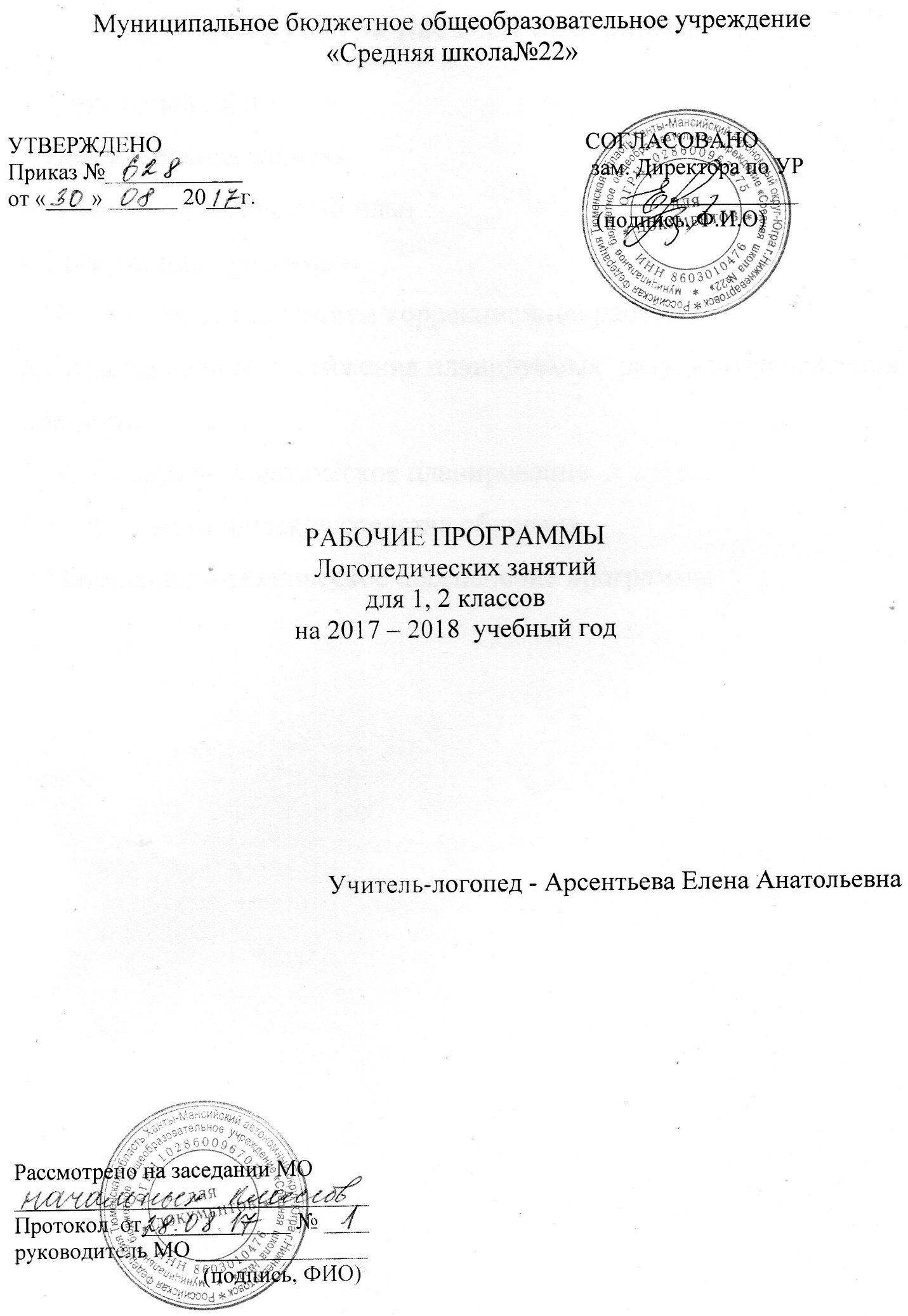 Структура рабочей программы1. Титульный лист2.Пояснительная записка3. Учебно- тематический план 4.Содержание программы5.Планируемые результаты коррекционной работы6.Сисиема оценки достижения планируемых  результатов освоения предмета7. Календарно- тематическое планирование8.Учебно-методические средства обучения9.Материально-техническое обеспечение программыПОЯСНИТЕЛЬНАЯ   ЗАПИСКАПрограмма коррекционных занятий разработана на основе: нормативных  документов,   используемых для составления рабочей программы:1. Федеральный Закон «Об образовании в Российской Федерации» (от 29.12.2012 №273-ФЗ). 2. Федеральный государственный образовательный стандарт начального общего образования. Утвержден приказом Министерства образования и науки Российской Федерации от  06 октября . № 373, Приказ Минобрнауки России № 19707 от 04 февраля . «О внесении изменений в ФГОС начального общего образования». Раздел 3. п.19.5.3. Основная  образовательная программа  начального общего образования МБОУ «СШ № 22».4. Учебный план МБОУ «СШ №22»  на 2017-2018 учебный год.5. Авторские методические разработки: О.Н. Яворская «Логопедическая программа коррекции сложной дисграфии», Л.Н.  Ефименкова «Коррекция устной и письменной речи учащихся начальных классов», Н.И. Садовникова «Нарушения письменной речи и их преодоление у младших школьников».6.Требования к оснащению образовательного процесса в соответствии с содержательным наполнением учебных предметов федерального государственного образовательного  стандарта НОО.  Федеральный государственный образовательный стандарт начального образования определяет систему новых требований к структуре, результатам, условиям реализации основной образовательной программы. В рамках ФГОС НОО логопедическое сопровождение предполагает системно-деятельностный подход, который заключается в комплексной диагностике учащихся начальной школы, осуществлении коррекционно-развивающей работы с учащимися, имеющими нарушения устной и письменной речи, консультирование родителей обучающихся, педагогов, самих детей, участие в профилактически-просветительской работе.Важнейшая роль в реализации  целей и задач, стоящих перед  начальной школой, принадлежит изучению  родного  языка. Организация учебной деятельности ребенка как субъекта обучения тесно связано с проблемой развития его речи. Процесс обучения предполагает анализ и обобщение признаков  изучаемого предмета в частности – родного языка, как знаковой системы, средства общения и речемыслительной деятельности в целом.Особенности нарушения речи у детей обусловливают дополнительные специфические задачи при их обучении, касающиеся как методов, так и организации форм обучения.Цель курса: выявление, предупреждение и  устранение  неуспеваемости по родному  языку и чтению, обусловленной общим недоразвитием речи, неярко выраженным общим недоразвитием речи.Задачи курса:Развитие звуковой стороны речиРазвитие речевого анализа и синтеза на уровне слова, предложенияРазвитие фонематического восприятия, представлений, дифференциаций Активизация словарного запаса Восполнение пробелов в области  лексико–грамматического строя речиФормирование связной речиРазвитие и совершенствование психологической базы речиРасширения круга используемых языковых и речевых средствСовершенствования коммуникативных способностей, развития готовности к речевому взаимодействиюОрганизация  занятий:По программе коррекционного курса с детьми 1-х  общеобразовательных классов  логопедом  проводятся  регулярные групповые занятия 2 раза в неделю по 35 минут – I полугодие, 40 минут -II полугодие. Такая длительность занятий способствует закреплению необходимых навыков не вызывая утомления.  Группы комплектуются с учетом возраста,  логопедического диагноза, клинической формы заболеваний. Предельная наполняемость групп обучающихся, имеющих нарушения в развитии устной и письменной речи.  Коррекционный курс состоит из одного этапа. Сложность и объем материала изменяется при переходе от одной темы к другой в зависимости от вида и глубины речевого нарушения.Перспективный план работы составляется на основании результатов обследования  детей,  имеющих различную структуру и глубину  речевого нарушения. Количество часов, планируемых на отработку каждой темы, зависит от состава учащихся  конкретной группыНа первом этапе  коррекционно – развивающей работы   проводится обучения детей с речевыми нарушениями, обучающимися в первом классе,    с 18 сентября по 11 мая. Задачи:развитие звуковой стороны речи;формирование полноценных фонематических процессов;формирование представлений о звукобуквенном составе слова;обогащение словарного запаса путем накопления новых слов и формирования словообразовательных процессов;формирование грамматического строя речи путем овладения словосочетаниями, связью слов в предложении;формирование связной речи путем составления предложений, пересказа, рассказа;развитие психологических предпосылок к обучению;формирование полноценных учебных умений;развитие коммуникативной готовности к обучению;формирование коммуникативных умений и навыков, адекватных ситуации учебной деятельности.Тематический план коррекционной работы с группами №1, №2 учащихся, имеющих ОНР, НОНР Содержание коррекционной программы (57 часов)Речь. Виды речи (1 час)Речь – главный способ общения людей. Устная речь, письменная речь.Звуки и буквы (51 час) Гласные и согласные звуки (способы образования). Гласные звуки и буквы. Дифференциация гласных похожих по артикуляционным признакам. Слогообразующая роль гласных звуков. Слоги, деление слов на слоги.  Согласные звуки и буквы. Различие твердых и мягких согласных. В результате коррекционной работы  по теме «Звуки и буквы» дети научатся:-выделять на слух гласные и согласные звуки;-подбирать слова с заданным звуком;-выделять ударные гласные;-различать твердые и мягкие согласные в слове;- слушать, анализировать звучащее слово.В процессе работы по теме «Звуки и буквы» дети учатся:- слушать, слышать, узнавать звучание русского языка;  - чётко и правильно произносить согласные звуки и сочетание звуков в слове, слова, фразы.Слово, предложение (5 часов)Понятие о слове, предложении, виды предложений по цели высказывания.В результате работы по теме «Слово. Предложение» дети научатся сравнивать и различать сочетания звуков, не обозначающих слово;-различать слова, обозначающие предмет, действие предмета, признак предмета;- сравнивать и различать группы с лов, не выражающих законченную мысль (словосочетания) и предложения;- различать предложения, разные по цели высказывания.В процессе работы по теме «Слово. Предложение» дети учатся:- составлять слова из букв;- составлять предложения, различные по цели высказывания;- работать с деформированными предложениями;- писать слова, предложения.Тематический план коррекционной работы с группами №3, №4  учащихся, имеющих НВ ОНР Содержание коррекционной программы (56 часов)Речь. Виды речи (1 час)Речь – главный способ общения людей. Устная речь, письменная речь.Звуки и буквы (51 час) Гласные и согласные звуки (способы образования). Гласные звуки и буквы. Дифференциация гласных похожих по артикуляционным признакам. Слогообразующая роль гласных звуков. Слоги, деление слов на слоги.  Согласные звуки и буквы. Различие твердых и мягких согласных. В результате коррекционной работы  по теме «Звуки и буквы» дети научатся:-выделять на слух гласные и согласные звуки;-подбирать слова с заданным звуком;-выделять ударные гласные;-различать твердые и мягкие согласные в слове;- слушать, анализировать звучащее слово.В процессе работы по теме «Звуки и буквы» дети учатся:- слушать, слышать, узнавать звучание русского языка;  - чётко и правильно произносить согласные звуки и сочетание звуков в слове, слова, фразы.Слово, предложение (4 часа)Понятие о слове, предложении, виды предложений по цели высказывания.В результате работы по теме «Слово. Предложение» дети научатся сравнивать и различать сочетания звуков, не обозначающих слово;-различать слова, обозначающие предмет, действие предмета, признак предмета;- сравнивать и различать группы с лов, не выражающих законченную мысль (словосочетания) и предложения;- различать предложения, разные по цели высказывания.В процессе работы по теме «Слово. Предложение» дети учатся:- составлять слова из букв;- составлять предложения, различные по цели высказывания;- работать с деформированными предложениями;- писать слова, предложения.Планируемые результаты коррекционной работыПри проведении коррекционной работы по предупреждению дисграфии, дислексии у первоклассников создаются условия для достижения следующих личностных результатов:1. Принятие и освоение социальной роли обучающегося, развитие мотивов учебной деятельности.2. Формирование эстетических потребностей, ценностей, чувств.3. Развитие этических чувств, доброжелательности, понимания и сопереживания.4. Развитие навыков сотрудничества с взрослыми и сверстниками в учебном процессе и других социальных ситуациях.Метапредметных результатов:1. Овладение способностью планировать предстоящую деятельность.2. Умение осуществлять контроль над своей деятельностью.3. Овладение способностью работать в определенном темпе (быстро и качественно писать, проводить анализ, сравнение, сопоставление …)4. Способность применять новые знания в новых ситуациях.5. Умение проводить анализ, оценивать продуктивность собственной деятельности.6. Умение владеть вербальными средствами общения в целях четкого восприятия, удержания и выполнения учебной задачи.Предметных (коррекционных) результатов:1. Понимание обучающимися того, что язык представляет собой основное средство человеческого общения.2. Сформированность позитивного отношения к правильной устной и письменной речи.3. Умение дифференцировать фонемы с опорой на речеслуховой, речедвигательный, зрительный  анализаторы.4. Умение проводить звукобуквенный, слоговой анализ и синтез.5. Овладение учебными действиями с языковыми единицами, умение использовать знания для решения познавательных, практических, коммуникативных задач.Система оценки коррекционной работыОценка эффективности коррекционной работы и определение уровня форсированности речевых процессов осуществляется путем проведения  диагностики (контроля). Виды и формы контроля:(инструктивное письмо Минобразования РФ от 14.12.2002г., №2 «Об организации логопедического пункта общеобразовательного учреждения)Вводный контроль:а) изучение документации первоклассников 01.09, 04.09.2017б) обследование устной речи первоклассников 05.09 – 15.09.2017Промежуточный контроль:- обследование навыков усвоения письма как знаковой системы русского языка 25.12.2017 - 29.12.17Для выявления навыков сформированности письма проводится диктант слогов, слов, списывание с печатного текста.Итоговый  контроль:-обследование устной речи, письма и чтения учащихся 1, 2 классов 14.05.2018 – 25.05.2018Итоговое обследование проводится в устной и письменной форме (работа с деформированными словами, слуховой диктант).Учебно - методическое обеспечение курса1.Бакулина Г.А. Интеллектуальное развитие младших школьников на уроках русского языка. М., 2001. 2. Бессонова Т.П., Грибова О.Е., Дидактический материал по обследованию речи детей. М., 1997. 3. Бетенькова Н.М., Фонин Д.С., Конкурс грамотеев. М., 19954. Волина В., Учимся играя. М.,1994.                        5. Выготский Л.С. Педагогическая психология  /Под ред,/ В.В. Давыдова., 1996.6. Городилова В.И., Кудрявцева М.З. «Чтение и письмо» С-П.,19977.ЕлецкаяО.В.  Организация логопедической работы в школе, М.,20058. Ефименкова Л.Н.. Организация и методы коррекционной работы логопеда на школьномлогопункте.9. Ефименкова Л.Н. Коррекция устной и письменной речи учащихся начальных классов М., 1991.10.Иваненко С.Ф.  Формирование навыков чтения у детей при тяжелых нарушениях речи. М., 1987.11.Кобзарева Л.Г. Система упражнений по коррекции письма и чтения детей  с ОНР. Воронеж 2003.12.Лалаева Р. И. Логопедическая работа в коррекционных классах М.199813.Лалаева Р. И Нарушения чтения. С-П.,1998.14. Мали Л.Д. Речевое развитие младших школьников. Пенза199815. Мещерекова Н.П., Зубович Е.В., Коррекция письменной речи. Волгоград 2009  16.ПарамоновЛ.Г. Говори и пиши правильно. Аквариум 199617.ПарамоновЛ.Г. Предупреждение и устранение дисграфии у детей.С-П.,200118.Русецкая М.Н. Нарушение чтения у младших школьников С- П.,200719.СадовниковаН.И. Нарушения письменной речи и их преодоление у младших школьников. М.,199720.Узорова О.В. «Быстрое обучению чтению» М.,199721.Узорова О.В., Нефедова Е.А. Практическое пособие по развитию речи М.,1997 22.Цейтлин С.Н. «Речевые ошибки и их предупреждение С- П.,1997 23.Ястребова  А.В. Коррекция недостатков речи  у учащихся общеобразовательных школ. М.,1997Материально-техническое обеспечение коррекционного процессаПечатные пособияТаблица прописных и заглавных буквНастенная касса буквНастенная слоговая таблицаНаборы сюжетных, предметных картинокСловариНаглядный материал для обследования устной, письменной речиТехнические средства обученияКлассная доска Магнитная доскаПерсональный компьютер с принтеромАудиомагнитофонМультимедийный проекторОборудование кабинетаУченические столы двухместные с комплектов стульевСтол учительскийШкафы для хранения дидактического материала, пособий, методической литературыНастенное зеркало 50*100 см. для индивидуальной работыНабор логопедических зондовКАЛЕНДАРНО-ТЕМАТИЧЕСКИЙ  ПЛАН  КОРРЕКЦИОННОЙ  РАБОТЫС  УЧАЩИМИСЯ,  ИМЕЮЩИМИ   НВ ОНР(I ЭТАП )   группа №1Коррекционные    группы Предельная наполняемостьОбщее недоразвитие речи   (ОНР)До 4- х человекНеярко выраженное общее недоразвитее речи  (НОНР)До 5 - человекФонетико – фонематическое недоразвитие речи (ФФН)До 6 - человекНарушение чтения и письма на фоне  (ОНР)До 4 – х человекНарушение чтения и письма на фоне  (НОНР)До 5 - человекНарушение чтения и письма на фоне  (ФФН, ФН)До 6 - человекЗаикание До 4 – х человекНарушение   звукопроизношения От 1 – до 3 – х человек№ п/пНаименование разделов и темВсего часов1.Речь. Виды речи (устная речь, письменная речь)12.Гласные – согласные звуки. Способы образования13.Звуки и буквы14.Гласные звуки, буквы85.Слогообразующая роль гласных36. Согласные звуки, буквы107.Односложные слова18. Согласные звуки и буквы129.Двухсложные слова 210.Согласные звуки и буквы1111.Звукобуквенный, слоговой анализ и синтез слов312Слово 313.Предложение 2Итого:Итого:№ п/пНаименование разделов и темВсего часов1.Речь. Виды речи (устная речь, письменная речь)12.Гласные – согласные звуки. Способы образования13.Звуки и буквы14.Гласные звуки, буквы85.Слогообразующая роль гласных26. Согласные звуки, буквы107.Односложные слова18. Согласные звуки и буквы129.Двухсложные слова 210.Согласные звуки и буквы1111.Звукобуквенный, слоговой анализ и синтез слов312Слово 113.Предложение 3Итого:Итого:56№ Тематический блок. Тема занятияКалендарные сроки, группаКалендарные сроки, группаКалендарные сроки, группаКалендарные сроки, группаОсновные виды деятельности учащихсяПланируемые результатыПланируемые результатыПланируемые результатыПланируемые результаты№ Тематический блок. Тема занятияПланФактГруппаГруппаОсновные виды деятельности учащихсяЛичностныеЛичностныеМетапредметныеПредметныеРечь. Виды речи.Речь. Виды речи.Речь. Виды речи.Речь. Виды речи.Речь. Виды речи.Речь. Виды речи.Речь. Виды речи.Речь. Виды речи.Речь. Виды речи.Речь. Виды речи.Речь. Виды речи.1.Речь.  Виды  речи (устная речь, письменная речь)	18.09№1№1Составление полных ответов. Восприятие языка как средства и условия общения.Восприятие языка как средства и условия общения.Умение слушать учителя-логопеда, понимать и выполнять инструкцииРазличать речевые, неречевые звуки,виды речи: устная, письменнаяЗвуки и буквы.Звуки и буквы.Звуки и буквы.Звуки и буквы.Звуки и буквы.Звуки и буквы.Звуки и буквы.Звуки и буквы.Звуки и буквы.Звуки и буквы.Звуки и буквы.2.Звуки  и  буквы.20.09№1№1Различие звуков на слух в речи окружающих и собственном произношении.  Принятие и освоение социальной роли обучающегося.Принятие и освоение социальной роли обучающегося.Умение слушать учителя-логопеда, понимать и выполнять инструкцииДифференцировать понятия «звук»  и «буква», усвоив правило:  звуки – слышим и произносим, буквы – пишем и видим.3.Гласные – согласные звуки.Способы образования.25.09№1№1Распознавание гласных, согласных звуков в ряду других звуков.Принятие и освоение социальной роли обучающегося.Принятие и освоение социальной роли обучающегося.Умение понять и принять учебную задачу.Различать  гласные и согласные звуки с опорой на работу речевого аппарата и способы образования этих звуков.Гласные звуки и буквы.Гласные звуки и буквы.Гласные звуки и буквы.Гласные звуки и буквы.Гласные звуки и буквы.Гласные звуки и буквы.Гласные звуки и буквы.Гласные звуки и буквы.Гласные звуки и буквы.Гласные звуки и буквы.Гласные звуки и буквы.4.Звук  и  буква  У.     27.09№1Выделение  звука в звуковом ряду, в слогах, словах с опорой на громкое проговаривание. Определение места звука в слове, в ударной и безударной позиции. Подбор слов с данным звуком в разных позициях.  Составление буквы из элементов. Запись чередующихся элементов буквы.Выделение  звука в звуковом ряду, в слогах, словах с опорой на громкое проговаривание. Определение места звука в слове, в ударной и безударной позиции. Подбор слов с данным звуком в разных позициях.  Составление буквы из элементов. Запись чередующихся элементов буквы.Принятие и освоение социальной роли обучающегося.Умение понять и принять учебную задачу.Умение работать в определенном темпе.Знать звук и букву У. Проводить звукобуквенный анализ и синтез слогов.Уметь читать, писать открытые, закрытые слоги с гласной.5.Звук  и  буква  А.     02.10№1Выделение звука в звуковом ряду, в слогах, словах. Определение места звука в слове  в ударной и безударной позиции. Преобразовывать слоги и односложные слова.  Составление словосочетаний и простых предложенийГрафическое обозначение фонемы.Выделение звука в звуковом ряду, в слогах, словах. Определение места звука в слове  в ударной и безударной позиции. Преобразовывать слоги и односложные слова.  Составление словосочетаний и простых предложенийГрафическое обозначение фонемы.Развитие мотивов учебной деятельности, формирование личностного смысла учения.Использование речевых средств для решения коммуникативных и познавательных задач. Умение работать в определенном темпе.Знать звук и букву А.Уметь читать, писать открытые, закрытые слоги с гласной.6.Звук  и  буква  О.    04.10№1Выделение  звука в звуковом ряду, в слогах, словах. Определение места звука в слове  в ударной и безударной позиции. Подбор слов с данным звуком в разных позициях. Преобразовывать слоги и односложные слова.  Составление словосочетаний и простых предложений Графическое обозначение фонемы.Выделение  звука в звуковом ряду, в слогах, словах. Определение места звука в слове  в ударной и безударной позиции. Подбор слов с данным звуком в разных позициях. Преобразовывать слоги и односложные слова.  Составление словосочетаний и простых предложений Графическое обозначение фонемы.Развитие мотивов учебной деятельности, формирование личностного смысла учения.Использование речевых средств для решения коммуникативных и познавательных задач.Знать звук и букву О. Проводить звукобуквенный анализ и синтез слогов.Уметь читать, писать открытые, закрытые слоги с гласной.7.Дифференциация  у-о.09.10№1Подбор и изменение слов с гласными О-У.Сопоставление по смыслу и звучанию слова, имеющие данные звуки.Составление словосочетаний и предложений из данных слов.Подбор и изменение слов с гласными О-У.Сопоставление по смыслу и звучанию слова, имеющие данные звуки.Составление словосочетаний и предложений из данных слов.Развитие мотивов учебной деятельности, формирование личностного смысла учения.Использование речевых средств для решения коммуникативных и познавательных задачУметь различать гласные у – о. Сопоставлять по смыслу и звучанию слова, имеющие данные звуки8.Звук  и  буква Ы.11.10№1Выделение  звука в звуковом ряду, в слогах, словах. Определение места звука в слове  в ударной и безударной позиции. Подбор слов с данным звуком в разных позициях. Преобразовывать слоги и односложные слова.  Составление словосочетаний и простых предложений Графическое обозначение фонемы.Выделение  звука в звуковом ряду, в слогах, словах. Определение места звука в слове  в ударной и безударной позиции. Подбор слов с данным звуком в разных позициях. Преобразовывать слоги и односложные слова.  Составление словосочетаний и простых предложений Графическое обозначение фонемы.Формирование эстетических потребностей, ценностей и чувств.Планировать собственную деятельность, осуществлять контроль за своей деятельностью.Знать звук и букву Ы. Проводить звукобуквенный анализ и синтез слогов.Уметь читать, писать открытые, закрытые слоги с гласной.9.Звук  и  буква И.16.10№1Выделение  звука в звуковом ряду, в слогах, словах. Определение места звука в слове  в ударной и безударной позиции. Подбор слов с данным звуком в разных позициях. Преобразовывать слоги и односложные слова.  Составление словосочетаний и простых предложений Графическое обозначение фонемы.Выделение  звука в звуковом ряду, в слогах, словах. Определение места звука в слове  в ударной и безударной позиции. Подбор слов с данным звуком в разных позициях. Преобразовывать слоги и односложные слова.  Составление словосочетаний и простых предложений Графическое обозначение фонемы.Формирование эстетических потребностей, ценностей и чувств.Осознанное и произвольное построение речевого высказывания.Знать звук и букву И. Проводить звукобуквенный анализ и синтез слогов.Уметь читать, писать открытые, закрытые слоги с гласной.10.Дифференциация ы-и.18.10№1Изменение слогов и односложных слов путём замены, перестановки и добавления гласных звуков.Сопоставление по смыслу и звучанию слова, имеющие данные звуки, изменение и подбор слов с гласными Ы-И, составление из данных слов словосочетания и предложения.Анализ состава и структуры графических знаков.Изменение слогов и односложных слов путём замены, перестановки и добавления гласных звуков.Сопоставление по смыслу и звучанию слова, имеющие данные звуки, изменение и подбор слов с гласными Ы-И, составление из данных слов словосочетания и предложения.Анализ состава и структуры графических знаков.Формирование эстетических потребностей, ценностей и чувств.Планировать собственную деятельность, осуществлять контроль за своей деятельностьюУметь различать гласные ы-и.Сопоставлять по смыслу и звучанию слова, имеющие данные звуки.11.Звук и  буква  Э.              23.10№1Осуществлять  звукобуквенный анализ и синтез. Образовывать формы косвенных падежей  Им. сущ. Графически обозначать фонему.Осуществлять  звукобуквенный анализ и синтез. Образовывать формы косвенных падежей  Им. сущ. Графически обозначать фонему.Формирование эстетических потребностей, ценностей и чувств.Умение слушать учителя-логопеда, понимать и выполнять инструкцииЗнать звук и букву Э. Проводить звукобуквенный анализ и синтез слогов.Уметь читать, писать открытые, закрытые слоги с гласной.12.Слогообразующая роль гласных.       25.10№1Выделять гласные из слов, определять  количество слогов в слове, составлять слоговые схемы слов.Выделять гласные из слов, определять  количество слогов в слове, составлять слоговые схемы слов.Развитие этических чувств, доброжелательности, эмоционально-нравственной отзывчивости.Определение основной и второстепенной информации.Знать о слогообразующей роли гласных.Уметь определять количество слогов в слове.13.Слогообразующая роль гласных.       08.11№1Выделять гласные из слов, определять  количество слогов в слове, составлять слоговые схемы слов.Выделять гласные из слов, определять  количество слогов в слове, составлять слоговые схемы слов.Развитие этических чувств, доброжелательности, эмоционально-нравственной отзывчивости.Определение основной и второстепенной информации.Знать  о слогообразующей роли гласных. Уметь определять количество слогов в слове, составлять слоговые схемы слов.14.Слогообразующая роль гласных.       13.11№1Выделять гласные из слов, определять  количество слогов в слове, составлять слоговые схемы слов.Выделять гласные из слов, определять  количество слогов в слове, составлять слоговые схемы слов.Развитие этических чувств, доброжелательности, эмоционально-нравственной отзывчивости.Определение основной и второстепенной информации.Знать  о слогообразующей роли гласных. Уметь определять количество слогов в слове, составлять слоговые схемы слов.Согласные звуки и буквы.Согласные звуки и буквы.Согласные звуки и буквы.Согласные звуки и буквы.Согласные звуки и буквы.Согласные звуки и буквы.Согласные звуки и буквы.Согласные звуки и буквы.Согласные звуки и буквы.Согласные звуки и буквы.Согласные звуки и буквы.15.Звуки М-Мь.15.11№1№1Узнавать и выделять данный согласный звук в звуковом ряду, в слогах и словах.  Определять точное место согласного звука в слове, количество и последовательность звуков в слове с опорой на цифровой ряд. Развитие этических чувств, доброжелательности, эмоционально-нравственной отзывчивости.Развитие этических чувств, доброжелательности, эмоционально-нравственной отзывчивости.Свободно владеть вербальными средствами общения.Уметь различать согласные М-Мь по твердости- мягкости, давать подробную характеристику звукам.16.Буква М.20.11№1№1Конструировать и реконструироватьбукву с помощью счётных палочек, мозаики, верёвочек, картонных элементов букв, природного материала и бумаги; Написание строчной, заглавной буквы, слогов.Развитие понимания, сопереживания чувствам других людей.Развитие понимания, сопереживания чувствам других людей.Планировать собственную деятельность, осуществлять контроль за своей деятельностьюУметь графически обозначать фонему. Прописывать слоги (открытые, закрытые)17.Звуки К-Кь22.11№1№1Подбирать слова с данным звуком в разных позициях, преобразовывать слоги и слова путём перестановки, замены, добавления, вставки и усечения согласных звуков.Составлять словосочетания и простые предложения.Развитие понимания, сопереживания чувствам других людей.Развитие понимания, сопереживания чувствам других людей.Целенаправленно выполнять учебные действия.Уметь различать согласные К-Кь по твердости- мягкости, давать подробную характеристику звукам.18.Буква К.27.11№1№1Узнавать заштрихованные, наложенные друг на друга букв и букв, изображённых зеркально. Узнавание букв на ощупь. Написание строчной, заглавной буквы, слогов.Развитие понимания, сопереживания чувствам других людей.Развитие понимания, сопереживания чувствам других людей.Целенаправленно выполнять учебные действия.Уметь графически обозначать фонему. Прописывать слоги (открытые, закрытые)19.Звуки П-Пь.29.11№1№1Узнавание и выделение данных согласных звуков в звуковом ряду, в слогах и словах с опорой на громкое проговаривание.  Определение  места согласного звука в слове, количества и последовательность звуков в слове с опорой на цифровой ряд. Составление словосочетания, простых предложений.Развитие навыков сотрудничества со взрослыми и сверстниками в коррекционном процессе и других социальных ситуациях.Развитие навыков сотрудничества со взрослыми и сверстниками в коррекционном процессе и других социальных ситуациях.Контроль, оценка результатов своей деятельности.Уметь различать согласные П-Пь по твердости- мягкости, давать подробную характеристику звукам.20.Буква П.04.12№1№1Конструировать и реконструироватьбукву с помощью счётных палочек, мозаики, верёвочек, картонных элементов букв, природного материала и бумаги. Написание строчной, заглавной буквы, слогов.Развитие навыков сотрудничества со взрослыми и сверстниками в коррекционном процессе и других социальных ситуациях.Развитие навыков сотрудничества со взрослыми и сверстниками в коррекционном процессе и других социальных ситуациях.Адекватное понимание причин успеха /неуспеха своей деятельности.Уметь графически обозначать фонему. Прописывать слоги (открытые, закрытые)21.Звуки  Т –Ть.06.12№1№1Узнавание и выделение данных согласных звуков в звуковом ряду, в слогах и словах. Определение точного места согласного звука в слове, количество и последовательность звуков в слове с опорой на цифровой ряд. Составление словосочетаний и предложений. Развитие навыков сотрудничества со взрослыми и сверстниками в коррекционном процессе и других социальных ситуациях.Развитие навыков сотрудничества со взрослыми и сверстниками в коррекционном процессе и других социальных ситуациях.Актуализировать свои знания для проведения простейших доказательств.Уметь различать согласные Т-Ть по твердости- мягкости, давать подробную характеристику звукам.22.Буква Т.11.12№1№1Конструировать и реконструировать букву. Написание строчной, заглавной буквы, слогов, односложных слов.Формирование отношения к родному русскому языку как духовной, культурно-исторической ценности.Формирование отношения к родному русскому языку как духовной, культурно-исторической ценности.Умение работать в определенном темпе.Уметь графически обозначать фонему. Прописывать слоги (открытые, закрытые), односложные слова.23.Звуки  Н-Нь.13.12№1№1Узнавать и выделять данные согласные звуки в звуковом ряду, в слогах и словах с опорой на громкое проговаривание.  Определять точное место согласного звука в слове, количество и последовательность звуков. Составлять словосочетания и простые предложения.Формирование отношения к родному русскому языку как духовной, культурно-исторической ценности.Формирование отношения к родному русскому языку как духовной, культурно-исторической ценности.Контроль, оценка результатов своей деятельности.Уметь различать согласные Н-Нь по твердости- мягкости, давать подробную характеристику звукам.24.Буква Н.18.12№1№1Написание строчной, заглавной буквы, слогов, односложных слов.Формирование отношения к родному русскому языку как духовной, культурно-исторической ценности.Формирование отношения к родному русскому языку как духовной, культурно-исторической ценности.Контроль, оценка результатов своей деятельности.Уметь графически обозначать фонему. Прописывать слоги (открытые, закрытые), односложные слова.25.Односложные  слова.20.12№1№1Преобразовать слова путем перестановки, замены гласных, согласных, звуков, букв. Формирование представления о языке как целостной системе.Формирование представления о языке как целостной системе.Актуализировать свои знания для проведения простейших доказательств.Уметь проводить звукобуквенный анализ и синтез односложных слов, составлять звуковые схемы.26.Звуки В-Вь.№1№1Выделять  данные согласные звуки в звуковом ряду, в слогах и словах.  Определять точное место согласного звука в слове, количество и последовательность звуков в слове. Составлять словосочетания и простые предложения.Осознание языка как основного средства человеческого общения. Способность к самооценке.Осознание языка как основного средства человеческого общения. Способность к самооценке.Контроль, оценка результатов своей деятельностиУметь различать согласные В-Вь по твердости- мягкости, давать подробную характеристику звукам.27.Буква В.№1№1Написание строчной, заглавной буквы, слогов, односложных слов.Чтение слоговых таблицОсознание языка как основного средства человеческого общения. Способность к самооценке.Осознание языка как основного средства человеческого общения. Способность к самооценке.Использование знаково-символических средств, схем для решения практических задач.Уметь графически обозначать фонему. Прописывать слоги, слова.28.Звуки Ф – Фь№1№1Выделять  данные согласные звуки в звуковом ряду, в слогах и словах.  Определять точное место согласного звука в слове, количество и последовательность звуков в слове. Составлять словосочетания и простые предложения.Осознание языка как основного средства человеческого общения. Способность к самооценке.Осознание языка как основного средства человеческого общения. Способность к самооценке.Осуществлять анализ объектов с выделением существенных признаков.Уметь различать согласные Ф -Фь по твердости- мягкости, давать подробную характеристику звукам.29.Буква Ф.№1№1Упражнять  в узнавании заштрихованных, наложенных друг на друга букв. Написание строчной буквы, слогов, слов.Восприятие языка как средства и условия общения.Восприятие языка как средства и условия общения.Использование знаково-символических средств, схем для решения практических задач.Уметь графически обозначать фонему. Прописывать слоги, слова.30.Звуки Б – Бь.№1№1Выделять  данные согласные звуки  в слогах и словах.  Определять  место согласного звука в слове, количество и последовательность звуков. Составлять словосочетания и простые предложения.Восприятие языка как средства и условия общенияВосприятие языка как средства и условия общенияАдекватное понимание причин успеха /неуспеха своей деятельности.Уметь различать согласные Б -Бь по твердости- мягкости, давать подробную характеристику звукам.31.Буква Б.№1№1Написание строчной буквы, слогов, слов. Чтение слоговых таблиц. Восприятие языка как средства и условия общенияВосприятие языка как средства и условия общенияОсуществлять контроль за ходом своей деятельности.Уметь графически обозначать фонему. Прописывать слоги, слова.32.Звуки Д-Дь.№1№1Выделять   согласные звуки  в слогах и словах.  Определять  место согласного звука в слове, количество и последовательность звуков. Составлять словосочетания и предложения.Развитие навыков сотрудничества со взрослыми и сверстниками в коррекционном процессе и других социальных ситуацияхРазвитие навыков сотрудничества со взрослыми и сверстниками в коррекционном процессе и других социальных ситуацияхОсуществлять контроль за ходом своей деятельности.Уметь различать согласные Д-Дь по твердости- мягкости, давать подробную характеристику звукам.33.Буква Д.№1№1Упражнять  в узнавании заштрихованных, наложенных друг на друга букв. Написание строчной буквы, слогов, слов. Чтение слоговых таблиц. Развитие навыков сотрудничества со взрослыми и сверстниками в коррекционном процессе и других социальных ситуацияхРазвитие навыков сотрудничества со взрослыми и сверстниками в коррекционном процессе и других социальных ситуацияхПостроение логической цепочки рассуждений, доказательств.Уметь графически обозначать фонему. Прописывать слоги, слова.34.Звуки Г – Гь.№1№1Выделять   согласные звуки  в слогах и словах.  Определять  место согласного звука в слове, количество и последовательность звуков. Развитие навыков сотрудничества со взрослыми и сверстниками в коррекционном процессе и других социальных ситуацияхРазвитие навыков сотрудничества со взрослыми и сверстниками в коррекционном процессе и других социальных ситуацияхКонтроль, оценка результатов своей деятельностиУметь различать согласные Г-Гь по твердости- мягкости, давать подробную характеристику звукам.35.Буква Г.№1№1Написание строчной буквы, слогов, слов. Чтение слоговых таблиц.Развитие понимания, сопереживания чувствам других людей.Развитие понимания, сопереживания чувствам других людей.Осознанное построение речевого высказывания, основанного на знаниях.Уметь графически обозначать фонему. Прописывать слоги, слова.36.Звуки Х – Хь№1№1Выделять   согласные звуки  в слогах и словах.  Определять  место согласного звука в слове, количество и последовательность звуков. Развитие понимания, сопереживания чувствам других людей.Развитие понимания, сопереживания чувствам других людей.Использование знаково-символических средств, схем для решения практических задач.Уметь различать согласные Х-Хь по твердости- мягкости, давать подробную характеристику звукам.37.Буква Х.№1№1Написание строчной буквы, слогов, слов. Чтение слоговых таблиц.Развитие понимания, сопереживания чувствам других людей.Развитие понимания, сопереживания чувствам других людей.Использование знаково-символических средств, схем для решения практических задачУметь графически обозначать фонему. Прописывать слоги, слова.38.Двухсложные слова.№1№1Производить анализ и синтез двусложных слов: превращение односложных слов в двусложные, составление слов из двух данных слогов, усечения слогов.Формирование эстетических потребностей, ценностей и чувств.Формирование эстетических потребностей, ценностей и чувств.Построение логической цепи рассуждений, доказательств.Сравнивать и обобщать информацию. Делить слова на слоги, определять количество слогов в слове.Составлять слоговые схемы двусложных слов.39.Двухсложные слова.№1№1Преобразовать слова путём перестановки, замены, добавления и усечения слогов.  Превращение односложных слов в двусложные, составлять слова из двух данных слогов. Определение количества слогов в слове.Формирование эстетических потребностей, ценностей и чувств.Формирование эстетических потребностей, ценностей и чувств.Построение логической цепи рассуждений, доказательств.Сравнивать и обобщать информацию. Делить слова на слоги, определять количество слогов в слове.Составлять слоговые схемы двусложных слов.40.Звуки С - Сь. №1№1Выделять   согласные звуки  в слогах и словах. Подбирать слова с данным звуком в разных позициях. Определять  место согласного звука в слове, количество и последовательность звуков. Формирование эстетических потребностей, ценностей и чувств.Формирование эстетических потребностей, ценностей и чувств.Построение логической цепи рассуждений, доказательств.Сравнивать и обобщать информацию.Уметь различать согласные С-Сь по твердости- мягкости, давать подробную характеристику звукам.41.Буква С.№1№1Упражнять  в узнавании заштрихованных, наложенных друг на друга букв. И букв изображенных зеркально. Написание строчной буквы, слогов, слов. Чтение слоговых таблиц. Формирование эстетических потребностей, ценностей и чувств.Формирование эстетических потребностей, ценностей и чувств.Осознанное построение речевого высказывания, основанного на знаниях.Уметь графически обозначать фонему. Прописывать слоги, слова.42.Звуки З – Зь. №1№1Выделять   согласные звуки  в слогах и словах. Подбирать слова с данным звуком в разных позициях. Определять  место согласного звука в слове, количество и последовательность звуков. Развитие навыков сотрудничества со взрослыми и сверстниками в коррекционном процессе и других социальных ситуацияхРазвитие навыков сотрудничества со взрослыми и сверстниками в коррекционном процессе и других социальных ситуацияхОсуществлять анализ объектов с выделением существенных признаков.Уметь различать согласные З-Зь по твердости- мягкости, давать подробную характеристику звукам.43.Буква З.№1№1Упражнять  в узнавании заштрихованных, наложенных друг на друга букв. И букв изображенных зеркально. Написание строчной буквы, слогов, слов. Чтение слоговых таблиц.Развитие навыков сотрудничества со взрослыми и сверстниками в коррекционном процессе и других социальных ситуацияхРазвитие навыков сотрудничества со взрослыми и сверстниками в коррекционном процессе и других социальных ситуацияхДелать выводы на основе анализаданныхУметь графически обозначать фонему. Прописывать слоги, слова44.Звук и буква Ц.№1№1Подбирать слова со звуком в разных позициях.Определять  место согласного звука в слове, количество и последовательность звуков. Написание буквы, слогов, слов.Осознание языка как основного средства человеческого общения. Способность к самооценке.Осознание языка как основного средства человеческого общения. Способность к самооценке.Осознанное построение речевого высказывания, основанного на знанияхДавать характеристику звуку. Уметь графически обозначать фонему. Прописывать слоги, слова45.Звук и буква Ш.№1№1Подбирать слова со звуком в разных позициях.Определять  место согласного звука в слове, количество и последовательность звуков. Написание буквы, слогов, слов.Осознание языка как основного средства человеческого общения. Способность к самооценке.Осознание языка как основного средства человеческого общения. Способность к самооценке.Осознанное построение речевого высказывания, основанного на знаниях.Давать характеристику звуку. Уметь графически обозначать фонему. Прописывать слоги, слова46.Звук и буква Ж.№1№1Подбирать слова со звуком в разных позициях.Определять  место согласного звука в слове, количество и последовательность звуков. Написание буквы, слогов, слов.Развитие понимания, сопереживания чувствам других людей.Развитие понимания, сопереживания чувствам других людей.Актуализировать свои знания для проведения простейших доказательств.Давать характеристику звуку. Уметь графически обозначать фонему. Прописывать слоги, слова47.Звук и буква Ч.№1№1Подбирать слова со звуком в разных позициях.Определять  место согласного звука в слове, количество и последовательность звуков. Написание буквы, слогов, слов.Чтение слоговых таблиц.Развитие понимания, сопереживания чувствам других людей.Развитие понимания, сопереживания чувствам других людей.Планировать высказывание, сравнивать и обобщать информацию.Давать характеристику звуку. Уметь графически обозначать фонему. Прописывать слоги, слова48.Звук и буква Щ.№1№1Подбирать слова со звуком в разных позициях.Определять  место согласного звука в слове, количество и последовательность звуков. Написание буквы, слогов, слов.Чтение слоговых таблицРазвитие понимания, сопереживания чувствам других людей.Развитие понимания, сопереживания чувствам других людей.Актуализировать свои знания для проведения простейших доказательствДавать характеристику звуку. Уметь графически обозначать фонему. Прописывать слоги, слова49.Звуки Л  - Ль. Буква Л.№1№1Проводить звукобуквенный анализ и синтез слов с данными звуками. Чтение слоговых таблиц, определение места заданного слога в таблице, составление слов из слогов таблицы, написание слов.Формирование отношения к родному русскому языку как духовной, культурно-исторической ценности.Формирование отношения к родному русскому языку как духовной, культурно-исторической ценности.Делать выводы на основе анализаданныхУметь различать согласные Л-Ль по твердости- мягкости, давать подробную характеристику звукам.Уметь графически обозначать фонему. Прописывать слоги, слова50.Звуки Р  - Рь. Буква Р.№1№1Подбирать слова с данным звуком в разных позициях, преобразовывать слоги и слова путём перестановки, замены, добавления, вставки и усечения согласных звуков.Чтения слоговых таблиц, определение места заданного слога в таблице, составления слов из слогов таблицы.Формирование отношения к родному русскому языку как духовной, культурно-исторической ценности.Формирование отношения к родному русскому языку как духовной, культурно-исторической ценности.Делать выводы на основе анализаданных.Контроль, оценка результатов своей деятельностиУметь различать согласные Р-Рь по твердости- мягкости, давать подробную характеристику звукам.Уметь графически обозначать фонему. Прописывать слоги, слова51.Звукобуквенный, слоговой анализ и синтез слов.№1№1Определять наличие звука в слове, количества звуков в слове, их последовательности, места звука в слове с опорой на цифровой ряд.  Выделять ударную гласную, Подбор слов к слоговым схемам. Подбор слов на заданный слог, работа со слоговыми таблицами.Умение планировать свое высказывание.Умение планировать свое высказывание.Планировать высказывание, сравнивать и обобщать информацию.Проводить звуко-буквенный анализ и синтез слов.Составлять слоговые и звуковые схемы, сопоставлять слово и схему.Делить слова на слоги.52.Звукобуквенный, слоговой анализ и синтез слов.№1№1Выделять ударную гласную. Подбор слов к слоговым схемам.Подбирать слова на заданный слог, работа со слоговыми таблицами. Развитие навыков сотрудничества со взрослыми и сверстниками в коррекционном процессе и других социальных ситуацияхРазвитие навыков сотрудничества со взрослыми и сверстниками в коррекционном процессе и других социальных ситуацияхУмение анализировать, оценивать продуктивность собственной деятельности.Проводить звукобуквенный и слоговой анализ и синтез слов. Составлять слоговые схемы, сопоставлять слово и схему. Делить слово на слоги.53.Звукобуквенный, слоговой анализ и синтез слов.№1№1Преобразовывать словапутем перестановки, вставки, замены, добавления слогов в слов. Выделять ударную гласную. Подбор слов к слоговым схемам.Развитие эстетических чувств.Доброжелательности, эмоционально- нравственной отзывчивости.Развитие эстетических чувств.Доброжелательности, эмоционально- нравственной отзывчивости.Проводить звукобуквенный анализ и синтез слов. Составлять слоговые схемы, сопоставлять слово и схему. Делить слово на слоги.Слово. Предложение.Слово. Предложение.Слово. Предложение.Слово. Предложение.Слово. Предложение.Слово. Предложение.Слово. Предложение.Слово. Предложение.Слово. Предложение.Слово. Предложение.Слово. Предложение.54.Слово. Слова, обозначающие предмет.№1№1Подбирать слова обозначающие предмет.Распространять простые предложения.   Развитие навыков сотрудничества со взрослыми и сверстниками в коррекционном процессе и других социальных ситуациях Развитие навыков сотрудничества со взрослыми и сверстниками в коррекционном процессе и других социальных ситуацияхОсуществлять контроль за ходом своей деятельности.  Усвоить понятия «слова» как части предложения, его лексического значения.55.Слово. Слова, означающие действие предмета.№1№1Подбирать слова обозначающие  действие предмета.Распространять простые предложения.  Развитие навыков сотрудничества со взрослыми и сверстниками в коррекционном процессе и других социальных ситуацияхРазвитие навыков сотрудничества со взрослыми и сверстниками в коррекционном процессе и других социальных ситуацияхУмение анализировать, оценивать продуктивность собственной деятельности.Различать слова  обозначающие предметы, действия признаки. 56.Слово. Слова, обозначающие признак предмета.№1№1Подбирать слова обозначающие  признаки  предмета.Распространять простые предложения.  Развитие навыков сотрудничества со взрослыми и сверстниками в коррекционном процессе и других социальных ситуацияхРазвитие навыков сотрудничества со взрослыми и сверстниками в коррекционном процессе и других социальных ситуацияхУмение анализировать, оценивать продуктивность собственной деятельности.Различать слова  обозначающие предметы, действия признаки.57.Предложение.№1№1Составлять простые предложения из данных слов, располагая их по порядку. Составлять схемы предложений.Развитие навыков сотрудничества со взрослыми и сверстниками в коррекционном процессе и других социальных ситуацияхРазвитие навыков сотрудничества со взрослыми и сверстниками в коррекционном процессе и других социальных ситуацияхПрименение знаний в новых ситуациях.Сравнивать и различать группы слов, не выражающих законченную мысль. Составлять, записывать предложения.58.Предложение.№1№1Распространять простые предложения с опорой на вопросы. Работать с деформированными  предложениями. Развитие навыков сотрудничества со взрослыми и сверстниками в коррекционном процессе и других социальных ситуацияхРазвитие навыков сотрудничества со взрослыми и сверстниками в коррекционном процессе и других социальных ситуацияхПрименение знаний в новых ситуациях.Составлять, записывать предложения.